 [Reference Number:] 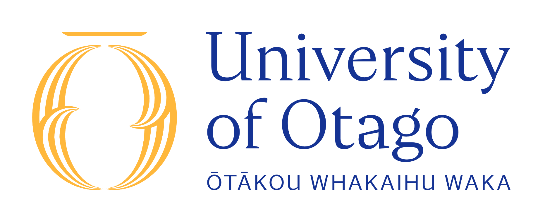 (Date )(Project Title)CONSENT FORM FOR CHILD PARTICIPANTSTo be read to or read by children(Suggested ideas/wording - add or delete as appropriate to your study)(researcher’s name) told me about (his/her) project and I understand what it is about. I know that I can stop taking part at any time, and I don’t have to say why. (researcher’s name) will record our activities and take notes so that (he/she) can remember what we have done. Only (researcher’s name) and (his/her) team will have the recordings and notes, and they won’t tell anyone else what we have said.I know that all the notes and recordings will be deleted after the study has ended. If I have any worries or any questions, I can tell my teacher, (researcher’s name) or my family.My name will not be on anything (researcher’s name) writes about this project.I will get a small gift as thanks for helping with this study. I agree to take part in the project	    Yes ☐     No ☐ My name is: 